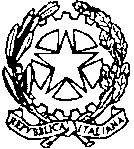 Ministero dell’InternoDIPARTIMENTO DELLA PUBBLICA SICUREZZA                                            Allegato AAUTODICHIARAZIONE AI SENSI DEGLI ARTT. 46 E 47 DEL D.P.R. 28 DICEMBRE 2000, N. 445Il sottoscritto ____________________________ ,  nato il __________a ___________,  residente in  ____________via ___________________, identificato a mezzo_____________________________ nr._________________ utenza  telefonica________, consapevole delle conseguenze penali previste in caso di dichiarazioni mendaci a pubblico ufficiale (art. 495 c.p.)DICHIARA SOTTO LA PROPRIA RESPONSABILITA’Di essere a conoscenza delle misure di contenimento del contagio di cui al combinato disposto delll’art.1, lett. a) del Decreto del Presidente del Consiglio dei Ministri dell’8 marzo 2020 dell’art. 1, co, 1, del Decreto del Presidente del Consiglio dei Ministri 9 marzo 2020 concernenti lo spostamento delle persone fisiche all’interno di tutto il territorio nazionale;Di non essere sottoposto alla misura della quarantena e di non essere risultato positivo al virus COVI – 19 di cui all’art. 1, co. 1, lettera c), del Decreto del Presidente del Consiglio dei Ministri dell’8 marzo 2020;Di essere a conoscenza della sanzioni previste, dal combinato disposto dell’art. 3, co. 4, del D.L.23 febbraio 2020, n. 6 e dell’art. dall’art.4, co. 1, del Decreto del Presidente del Consiglio dei Ministri in caso di inottemperanza delle predette misure di contenimento (art. 650 c.p. salvo che il fatto non costituisca più grave reato);Che il viaggio è determinato da:comprovate esigenze lavorative;situazioni di necessità;motivi di salute;rientro presso il proprio domicilio, abitazione o residenza.A questo riguardo, dichiaro che _______________________________________________________________________________________________________________________________________________________________________________________________________________________________________________________________________________________________________( es.: LAVORO PRESSO…, STO RIENTRANDO AL MIO DOMICILIO SITO IN ………., DEVO EFFETTUARE UNA VISITA MEDICA …. ALTRI MOTIVI PARTICOLARI … ETC…)Data___________________ Ora ____________________Luogo del controllo _________________________________________________Firma del dichiarante						L’Operatore di Polizia_______________						_________________